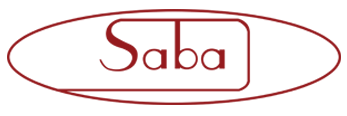 فرم پایش رضایت مشتریان از فرایند رسیدگی به شکایاتفرم پایش رضایت مشتریان از فرایند رسیدگی به شکایاتفرم پایش رضایت مشتریان از فرایند رسیدگی به شکایاتفرم پایش رضایت مشتریان از فرایند رسیدگی به شکایاتCode: FR-CRM-09فرم پایش رضایت مشتریان از فرایند رسیدگی به شکایاتفرم پایش رضایت مشتریان از فرایند رسیدگی به شکایاتفرم پایش رضایت مشتریان از فرایند رسیدگی به شکایاتفرم پایش رضایت مشتریان از فرایند رسیدگی به شکایاتRev.: 00مشخصات مربوط به شکایت کننده:                                                           تاریخ تماس:کد ردیابی شکایت:                                                                                شماره تلفن:مشخصات مربوط به شکایت کننده:                                                           تاریخ تماس:کد ردیابی شکایت:                                                                                شماره تلفن:مشخصات مربوط به شکایت کننده:                                                           تاریخ تماس:کد ردیابی شکایت:                                                                                شماره تلفن:مشخصات مربوط به شکایت کننده:                                                           تاریخ تماس:کد ردیابی شکایت:                                                                                شماره تلفن:مشخصات مربوط به شکایت کننده:                                                           تاریخ تماس:کد ردیابی شکایت:                                                                                شماره تلفن:مشخصات مربوط به شکایت کننده:                                                           تاریخ تماس:کد ردیابی شکایت:                                                                                شماره تلفن:مشخصات مربوط به شکایت کننده:                                                           تاریخ تماس:کد ردیابی شکایت:                                                                                شماره تلفن:محدوده امتیازاتمحدوده امتیازاتمحدوده امتیازاتمحدوده امتیازاتمحدوده امتیازاتمعیارهای ارزیابیمعیارهای ارزیابیضعیف (4)متوسط (6)متوسط (6)خوب (8)عالی (10)معیارهای ارزیابیمعیارهای ارزیابیمیزان رضایت از برخورد و حسن پاسخگوییمیزان رضایت از برخورد و حسن پاسخگوییمیزان رضایت از آسانی دستیابی به فرایند رسیدگی به شکایت میزان رضایت از آسانی دستیابی به فرایند رسیدگی به شکایت میزان رضایت از عملکرد کلی سازمان در قبال رسیدگی به شکایتمیزان رضایت از عملکرد کلی سازمان در قبال رسیدگی به شکایتمیزان رضایت از سرعت عمل و مناسب بودن فرایند بستن شکایتمیزان رضایت از سرعت عمل و مناسب بودن فرایند بستن شکایتسایر پیشنهادات:سایر پیشنهادات:سایر پیشنهادات:سایر پیشنهادات:سایر پیشنهادات:سایر پیشنهادات:سایر پیشنهادات:جمع بندی و تحلیل:جمع بندی و تحلیل:جمع بندی و تحلیل:جمع بندی و تحلیل:جمع بندی و تحلیل:جمع بندی و تحلیل:جمع بندی و تحلیل:در صورت امتیاز کمتر از 30، نماینده مدیریت باید سریعا نسبت به صدور اقدام اصلاحی اقدام نماید.در صورت امتیاز کمتر از 30، نماینده مدیریت باید سریعا نسبت به صدور اقدام اصلاحی اقدام نماید.در صورت امتیاز کمتر از 30، نماینده مدیریت باید سریعا نسبت به صدور اقدام اصلاحی اقدام نماید.در صورت امتیاز کمتر از 30، نماینده مدیریت باید سریعا نسبت به صدور اقدام اصلاحی اقدام نماید.در صورت امتیاز کمتر از 30، نماینده مدیریت باید سریعا نسبت به صدور اقدام اصلاحی اقدام نماید.در صورت امتیاز کمتر از 30، نماینده مدیریت باید سریعا نسبت به صدور اقدام اصلاحی اقدام نماید.در صورت امتیاز کمتر از 30، نماینده مدیریت باید سریعا نسبت به صدور اقدام اصلاحی اقدام نماید.امضاء کارشناس امور مشتریان:امضاء کارشناس امور مشتریان:امضاء کارشناس امور مشتریان:امضاء کارشناس امور مشتریان:امضاء کارشناس امور مشتریان:امضاء کارشناس امور مشتریان:امضاء کارشناس امور مشتریان: